 ПРОЕКТОб утверждении Программы «Комплексное развитие транспортной инфраструктуры сельского поселения Ишмурзинский сельсовет муниципального района Баймакский район Республики Башкортостан на 2017 - 2037 годы»В соответствии с Федеральным законом от 06 октября 2003 года № 131-ФЗ « Об общих принципах организации местного самоуправления в Российской Федерации», поручения Президента Российской Федерации от 17 марта 2011 года № Пр-701, Постановления Правительства Российской Федерации  от 14 июня 2013 года № 502 « Об утверждении требований к программам комплексного развития систем коммунальной инфраструктуры поселений, городских округов»ПОСТАНОВЛЯЮ:1.	Утвердить прилагаемую программу «Комплексное развитие транспортной инфраструктуры сельского поселения Ишмурзинский сельсовет муниципального района Баймакский район Республики Башкортостан на 2017 - 2037 годы».2.	Опубликовать постановление и Программу на официальном сайте администрации сельского поселения Ишмурзинский сельсовет муниципального района Баймакский район Республики Башкортостан в сети Интернет.3.	Контроль за исполнением настоящего постановления оставляю за собой.Глава сельского поселенияИшмурзинский сельсовет						Р.М. Искужин БАШ?ОРТОСТАН РЕСПУБЛИКА№Ы БАЙМА? РАЙОНЫ МУНИЦИПАЛЬ РАЙОНЫНЫ*ИШМЫР:А  АУЫЛ  СОВЕТЫАУЫЛ БИЛ»М»№ЕХАКИМИ»ТЕ453655, Байма7 районы,Ишмыр6а  ауылы, C.Игишев урамы,28Тел. 8(34751) 4-26-38ishmur-sp@yandex.ru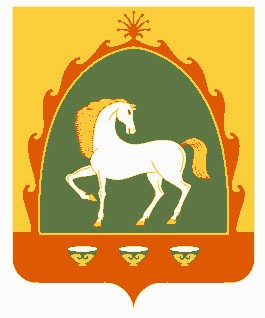 АДМИНИСТРАЦИЯ СЕЛЬСКОГО ПОСЕЛЕНИЯИШМУРЗИНСКИЙ СЕЛЬСОВЕТМУНИЦИПАЛЬНОГО РАЙОНАБАЙМАКСКИЙ РАЙОНРЕСПУБЛИКА БАШКОРТОСТАН453655 , Баймакский  район,с.Ишмурзино, ул.С.Игишева,28Тел. 8(34751) 4-26-38ishmur-sp@yandex.ruИНН 0254002114    КПП 025401001     ОГРН 1020201544032ИНН 0254002114    КПП 025401001     ОГРН 1020201544032ИНН 0254002114    КПП 025401001     ОГРН 1020201544032